Read and circle the correct words.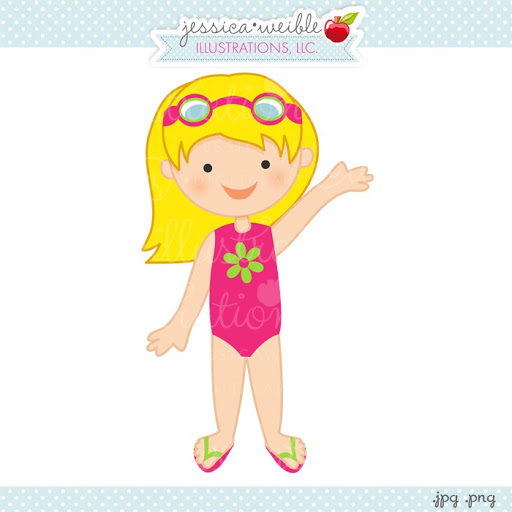 Read, colour and write. 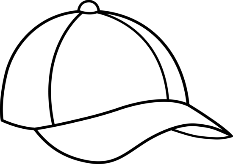 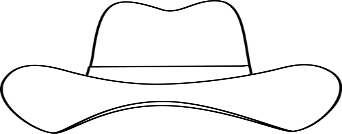 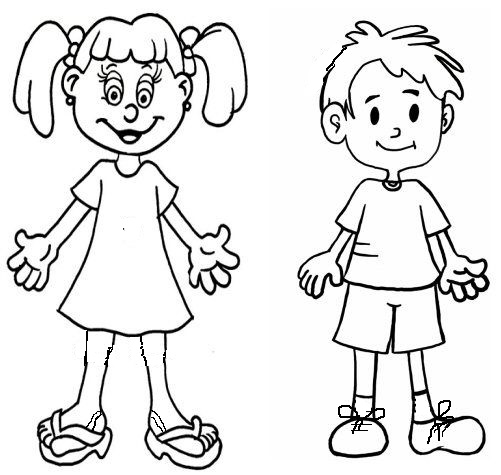 ANSWER KEYEXERCISE 1 SwimsuitSunglassesFlip flopsEXERCISE 2 A yellow hatA red dressPurple sandalsA brown capA red T-shirtOrange shortsBlue trainersName: ____________________________    Surname: ____________________________    Nber: ____   Grade/Class: _____Name: ____________________________    Surname: ____________________________    Nber: ____   Grade/Class: _____Name: ____________________________    Surname: ____________________________    Nber: ____   Grade/Class: _____Assessment: _____________________________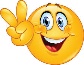 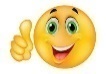 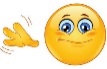 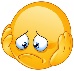 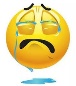 Date: ___________________________________________________    Date: ___________________________________________________    Assessment: _____________________________Teacher’s signature:___________________________Parent’s signature:___________________________